Client detailsOnce completed, please email to Epunft.healthoutreach.referrals@nhs.net (secure email address), Referral FormReferral Form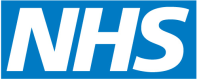 Suffolk Marginalised and Vulnerable Adults Outreach ServicesHealth Outreachprovided by Essex Partnership University TrustSuffolk Marginalised and Vulnerable Adults Outreach ServicesHealth Outreachprovided by Essex Partnership University TrustDate referred:Date referred:Date referred:Is client is aware of this referral and given their consent: YES:                                                                                    NO – please give  reason why no consent has been gained: Is client is aware of this referral and given their consent: YES:                                                                                    NO – please give  reason why no consent has been gained: Is client is aware of this referral and given their consent: YES:                                                                                    NO – please give  reason why no consent has been gained: Referrer Details:Name:Designation:Service/Organisation:Relationship to client:Referrer Details:Name:Designation:Service/Organisation:Relationship to client:Referrer Details:Name:Designation:Service/Organisation:Relationship to client:Title:Title:Title:Title:First Name:First Name:Surname:Surname:Known as / Nicknames / Preferred Name:Known as / Nicknames / Preferred Name:Date of Birth:Date of Birth:Address including postcode: Address including postcode: Address including postcode: Address including postcode: Location if homeless:            Where possible please give the W3W reference:           Where possible please give the W3W reference:           Where possible please give the W3W reference:Gender:                                                                      Preferred Pronouns:                                          Preferred Pronouns:                                          Preferred Pronouns: Ethnicity:Religion:Language:Does client require interpreting services:    Yes / NoDoes client require interpreting services:    Yes / No          Can the client read / write?   Yes / No          Can the client read / write?   Yes / NoContact numbers: Mobile number:Alternate phone number:Contact numbers: Mobile number:Alternate phone number:SMS consent: Yes / NoContact numbers: Mobile number:Alternate phone number:Contact numbers: Mobile number:Alternate phone number:Can messages be left safely?Is the client engaging with any other services:Is the client engaging with any other services:Is the client engaging with any other services:Is the client engaging with any other services:Is the client registered with a GP surgery:Details: Is the client registered with a GP surgery:Details: Is the client registered with a GP surgery:Details: Is the client registered with a GP surgery:Details: Health Outreach works with clients from 5 recognised marginalised and vulnerable groups, where the individual has “fallen out of mainstream health and social care services”.Please outline your reason for referral and how this client meets this criteria: Group:HomelessRefugee / person seeking AsylumGRTMigrant WorkerOffender / Ex-OffenderReason for referral:RISK ASSESSMENT ** Complete with as much detail as possible in order to maintain staff safety.RISK ASSESSMENT ** Complete with as much detail as possible in order to maintain staff safety.Poor Mental or Physical Health?Emotional InstabilityKnown to self-harm? Known to make attempts to end their life?Neglect – personal health, accommodation?Hoarder? Infection control risk?History of violence / aggressive behaviour?Criminal offences where client needs to be seen in pairs?Sexual offending? Arson?Risk of others unknown being in locations / property?High risk addiction:Alcohol dependence.Illicit substances – risky injecting.Prescribed substance abuseLocation safety?IsolationSafe access / egress FireDoes this client pose any risk to staff or others that we need to be aware of when engaging?